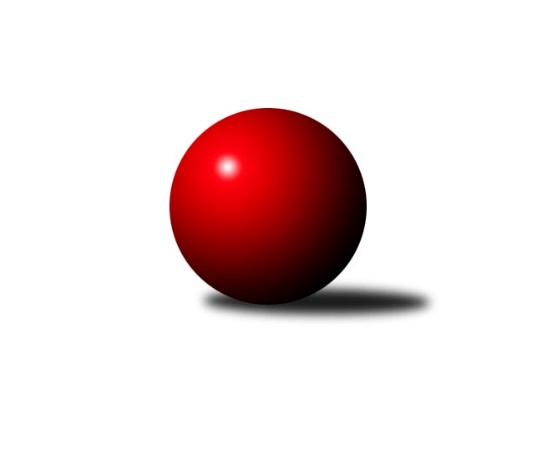 Č.10Ročník 2018/2019	24.11.2018Nejlepšího výkonu v tomto kole: 3569 dosáhlo družstvo: TJ Třebíč1. KLM 2018/2019Výsledky 10. kolaSouhrnný přehled výsledků:TJ Valašské Meziříčí	- TJ Třebíč	3:5	3482:3569	11.0:13.0	24.11.TJ Loko České Velenice	- KK Slavoj Praha	1:7	3496:3540	10.0:14.0	24.11.KK Hvězda Trnovany	- SKK Jičín	7:1	3485:3311	18.0:6.0	24.11.TJ Centropen Dačice	- KK Lokomotiva Tábor	5:3	3524:3444	12.0:12.0	24.11.KK Zábřeh	- SKK Hořice	6:2	3342:3295	15.0:9.0	24.11.KK Slovan Rosice	- TJ Sokol Duchcov	7:1	3487:3374	17.0:7.0	24.11.Tabulka družstev:	1.	TJ Centropen Dačice	10	8	0	2	50.0 : 30.0 	137.0 : 103.0 	 3471	16	2.	KK Slovan Rosice	10	7	1	2	56.0 : 24.0 	144.5 : 95.5 	 3387	15	3.	KK Slavoj Praha	10	7	1	2	56.0 : 24.0 	140.5 : 99.5 	 3475	15	4.	TJ Loko České Velenice	10	6	0	4	39.0 : 41.0 	121.0 : 119.0 	 3381	12	5.	KK Lokomotiva Tábor	10	6	0	4	37.5 : 42.5 	113.0 : 127.0 	 3331	12	6.	TJ Třebíč	10	5	1	4	40.0 : 40.0 	116.5 : 123.5 	 3419	11	7.	SKK Hořice	10	4	2	4	41.5 : 38.5 	124.5 : 115.5 	 3355	10	8.	TJ Valašské Meziříčí	10	5	0	5	39.0 : 41.0 	120.5 : 119.5 	 3422	10	9.	KK Hvězda Trnovany	10	4	0	6	37.0 : 43.0 	112.0 : 128.0 	 3366	8	10.	SKK Jičín	10	2	1	7	29.0 : 51.0 	95.0 : 145.0 	 3303	5	11.	KK Zábřeh	10	2	0	8	29.0 : 51.0 	107.0 : 133.0 	 3324	4	12.	TJ Sokol Duchcov	10	1	0	9	26.0 : 54.0 	108.5 : 131.5 	 3334	2Podrobné výsledky kola:	 TJ Valašské Meziříčí	3482	3:5	3569	TJ Třebíč	Dalibor Tuček	156 	 160 	 139 	141	596 	 2.5:1.5 	 566 	 158	137 	 139	132	Jiří Mikoláš	Radim Metelka	151 	 160 	 148 	138	597 	 3:1 	 581 	 140	158 	 152	131	Dalibor Lang	Petr Babák *1	130 	 122 	 142 	152	546 	 0.5:3.5 	 606 	 157	151 	 146	152	Kamil Nestrojil	Michal Juroška	150 	 133 	 138 	150	571 	 1:3 	 601 	 160	144 	 153	144	Václav Rypel	Dalibor Jandík	156 	 131 	 143 	128	558 	 0:4 	 639 	 165	149 	 162	163	Robert Pevný	Tomáš Cabák	159 	 150 	 152 	153	614 	 4:0 	 576 	 150	149 	 131	146	Mojmír Novotnýrozhodčí: Jaroslav Zajíčekstřídání: *1 od 60. hodu Daniel ŠefrNejlepší výkon utkání: 639 - Robert Pevný	 TJ Loko České Velenice	3496	1:7	3540	KK Slavoj Praha	Tomáš Maroušek	164 	 149 	 146 	131	590 	 1.5:2.5 	 606 	 133	149 	 152	172	Jaroslav Hažva	Ondřej Touš	127 	 146 	 130 	172	575 	 2:2 	 577 	 143	137 	 152	145	František Rusín	Ladislav Chmel	142 	 144 	 124 	142	552 	 0.5:3.5 	 600 	 142	160 	 144	154	Zdeněk Gartus	Zbyněk Dvořák	125 	 155 	 136 	134	550 	 2:2 	 586 	 164	145 	 145	132	Petr Pavlík	Zdeněk Dvořák	163 	 166 	 171 	157	657 	 3:1 	 592 	 150	126 	 157	159	David Kuděj	Branislav Černuška	136 	 158 	 137 	141	572 	 1:3 	 579 	 153	145 	 139	142	Lukáš Jankorozhodčí: Miloš NavrkalNejlepší výkon utkání: 657 - Zdeněk Dvořák	 KK Hvězda Trnovany	3485	7:1	3311	SKK Jičín	Pavel Jedlička	134 	 138 	 162 	162	596 	 4:0 	 535 	 125	126 	 145	139	Pavel Kaan *1	Milan Stránský	130 	 138 	 144 	130	542 	 1:3 	 587 	 147	154 	 136	150	Jiří Drábek	Roman Voráček	153 	 151 	 138 	161	603 	 4:0 	 523 	 132	129 	 130	132	Pavel Louda	Petr Fabian	135 	 156 	 133 	135	559 	 2:2 	 556 	 143	134 	 125	154	Jaroslav Soukup	Josef Šálek	140 	 144 	 158 	159	601 	 4:0 	 542 	 139	121 	 149	133	Petr Kolář	Michal Koubek	123 	 143 	 153 	165	584 	 3:1 	 568 	 149	129 	 150	140	Roman Burešrozhodčí: Jana Zvěřinovástřídání: *1 od 66. hodu František ČernýNejlepší výkon utkání: 603 - Roman Voráček	 TJ Centropen Dačice	3524	5:3	3444	KK Lokomotiva Tábor	Petr Žahourek	154 	 144 	 142 	149	589 	 1:3 	 568 	 156	145 	 154	113	Jaroslav Mihál	Mojmír Holec	133 	 163 	 148 	164	608 	 4:0 	 539 	 124	154 	 136	125	Oldřich Roubek	Pavel Kabelka	146 	 163 	 141 	142	592 	 2:2 	 574 	 147	154 	 153	120	David Kášek	Daniel Kovář	158 	 145 	 137 	160	600 	 2:2 	 589 	 141	147 	 167	134	Daniel Aujezdský	Karel Novák	152 	 139 	 146 	124	561 	 1:3 	 584 	 136	159 	 152	137	Karel Smažík	Josef Brtník	138 	 136 	 140 	160	574 	 2:2 	 590 	 148	159 	 138	145	Petr Chvalrozhodčí: Václav ZajícNejlepší výkon utkání: 608 - Mojmír Holec	 KK Zábřeh	3342	6:2	3295	SKK Hořice	Martin Sitta	139 	 152 	 141 	153	585 	 4:0 	 493 	 123	114 	 128	128	Martin Kamenický *1	Tomáš Dražil	132 	 124 	 124 	122	502 	 0:4 	 569 	 143	136 	 144	146	Radek Kroupa	Marek Ollinger	144 	 130 	 153 	148	575 	 4:0 	 550 	 133	125 	 152	140	Lukáš Vik	Josef Sitta	139 	 171 	 138 	146	594 	 3:1 	 555 	 138	127 	 157	133	Vojtěch Tulka	Zdeněk Švub	136 	 128 	 130 	155	549 	 1:3 	 592 	 170	140 	 144	138	Martin Hažva	Jiří Flídr	118 	 147 	 137 	135	537 	 3:1 	 536 	 145	138 	 132	121	Jaromír Šklíbarozhodčí: Soňa Keprtovástřídání: *1 od 61. hodu Kryštof KošťálNejlepší výkon utkání: 594 - Josef Sitta	 KK Slovan Rosice	3487	7:1	3374	TJ Sokol Duchcov	Jan Vařák	147 	 149 	 167 	160	623 	 4:0 	 556 	 135	128 	 154	139	Jaroslav Bulant	Jiří Zemek	183 	 134 	 147 	138	602 	 4:0 	 553 	 143	131 	 143	136	Miloš Civín	Ivo Fabík	124 	 166 	 120 	139	549 	 3:1 	 536 	 144	154 	 114	124	František Kopecký	Adam Palko	128 	 145 	 143 	150	566 	 3:1 	 546 	 150	141 	 137	118	Jiří Semelka	Dalibor Matyáš	146 	 137 	 118 	155	556 	 0:4 	 600 	 150	147 	 146	157	Josef Pecha	Jan Mecerod	156 	 146 	 143 	146	591 	 3:1 	 583 	 146	126 	 170	141	Zdenek Ransdorfrozhodčí: Petr MecerodNejlepší výkon utkání: 623 - Jan VařákPořadí jednotlivců:	jméno hráče	družstvo	celkem	plné	dorážka	chyby	poměr kuž.	Maximum	1.	Petr Žahourek 	TJ Centropen Dačice	609.50	393.4	216.1	0.9	5/6	(649)	2.	Robert Pevný 	TJ Třebíč	606.75	384.0	222.7	1.0	7/7	(662)	3.	Radim Metelka 	TJ Valašské Meziříčí	603.80	387.4	216.4	1.2	5/5	(635)	4.	Zdeněk Gartus 	KK Slavoj Praha	602.13	396.5	205.6	1.6	6/6	(631)	5.	Jaroslav Hažva 	KK Slavoj Praha	598.17	384.2	214.0	0.7	6/6	(647)	6.	Petr Chval 	KK Lokomotiva Tábor	594.17	379.1	215.1	1.8	6/7	(622)	7.	Michal Koubek 	KK Hvězda Trnovany	591.17	383.5	207.7	3.3	3/3	(626)	8.	Tomáš Cabák 	TJ Valašské Meziříčí	590.40	387.7	202.7	2.5	5/5	(625)	9.	Daniel Kovář 	TJ Centropen Dačice	589.87	378.8	211.1	3.0	6/6	(611)	10.	Zdenek Ransdorf 	TJ Sokol Duchcov	589.11	388.9	200.2	2.4	6/7	(649)	11.	Kamil Nestrojil 	TJ Třebíč	587.25	381.3	206.0	1.4	7/7	(606)	12.	Karel Novák 	TJ Centropen Dačice	581.40	374.3	207.1	1.5	6/6	(601)	13.	Evžen Valtr 	KK Slavoj Praha	581.33	386.6	194.7	2.5	5/6	(622)	14.	Jiří Němec 	TJ Centropen Dačice	581.00	379.5	201.5	1.2	6/6	(617)	15.	Jiří Drábek 	SKK Jičín	579.64	373.8	205.9	2.1	7/7	(620)	16.	Ivo Fabík 	KK Slovan Rosice	575.00	381.3	193.7	3.0	5/5	(604)	17.	Pavel Louda 	SKK Jičín	574.93	378.4	196.6	3.0	7/7	(602)	18.	Martin Hažva 	SKK Hořice	573.58	368.3	205.3	2.8	6/6	(632)	19.	Petr Pavlík 	KK Slavoj Praha	572.47	376.0	196.4	2.7	6/6	(598)	20.	David Kuděj 	KK Slavoj Praha	572.44	373.7	198.8	1.1	4/6	(622)	21.	Zdeněk Dvořák 	TJ Loko České Velenice	571.36	376.3	195.0	2.3	7/7	(657)	22.	Mojmír Holec 	TJ Centropen Dačice	569.90	373.4	196.5	3.5	6/6	(609)	23.	Branislav Černuška 	TJ Loko České Velenice	569.46	369.9	199.6	2.5	7/7	(601)	24.	Jaroslav Bulant 	TJ Sokol Duchcov	569.07	378.8	190.3	4.5	7/7	(613)	25.	Josef Šálek 	KK Hvězda Trnovany	568.83	375.6	193.2	2.9	3/3	(612)	26.	Dalibor Jandík 	TJ Valašské Meziříčí	568.29	380.5	187.8	3.0	4/5	(633)	27.	Ladislav Chmel 	TJ Loko České Velenice	567.54	377.7	189.8	1.0	6/7	(609)	28.	Ondřej Touš 	TJ Loko České Velenice	567.19	374.9	192.3	4.2	7/7	(613)	29.	Jan Vařák 	KK Slovan Rosice	567.00	371.2	195.8	4.3	5/5	(623)	30.	Adam Palko 	KK Slovan Rosice	566.88	375.0	191.8	4.3	4/5	(597)	31.	Martin Sitta 	KK Zábřeh	566.36	375.0	191.4	1.8	4/4	(597)	32.	Marek Ollinger 	KK Zábřeh	566.21	371.9	194.4	3.2	4/4	(606)	33.	Vojtěch Tulka 	SKK Hořice	566.13	369.7	196.5	2.2	6/6	(595)	34.	Lukáš Vik 	SKK Hořice	565.25	371.8	193.5	1.8	5/6	(587)	35.	Pavel Jedlička 	KK Hvězda Trnovany	565.10	376.4	188.7	3.0	3/3	(597)	36.	Dalibor Matyáš 	KK Slovan Rosice	564.20	375.1	189.1	3.1	5/5	(611)	37.	Zbyněk Dvořák 	TJ Loko České Velenice	563.93	374.5	189.4	4.7	5/7	(597)	38.	Dalibor Lang 	TJ Třebíč	563.58	374.3	189.3	2.5	6/7	(582)	39.	František Rusín 	KK Slavoj Praha	563.58	381.0	182.6	3.0	6/6	(596)	40.	Josef Sitta 	KK Zábřeh	563.11	368.1	195.0	2.8	4/4	(597)	41.	Jiří Baier 	SKK Hořice	561.75	370.3	191.5	3.3	4/6	(583)	42.	Jaromír Šklíba 	SKK Hořice	561.00	372.4	188.6	1.8	6/6	(600)	43.	Jiří Mikoláš 	TJ Třebíč	560.04	376.9	183.1	4.9	7/7	(604)	44.	Tomáš Dražil 	KK Zábřeh	559.25	372.8	186.4	3.0	3/4	(571)	45.	Jaroslav Mihál 	KK Lokomotiva Tábor	557.82	368.6	189.2	3.0	7/7	(585)	46.	Radek Kroupa 	SKK Hořice	557.63	367.9	189.7	1.8	6/6	(606)	47.	Jiří Zemek 	KK Slovan Rosice	557.56	367.4	190.1	1.8	4/5	(602)	48.	Mojmír Novotný 	TJ Třebíč	557.46	367.8	189.7	2.9	6/7	(576)	49.	Zdeněk Kandl 	KK Hvězda Trnovany	557.00	383.3	173.7	4.7	2/3	(581)	50.	Michal Juroška 	TJ Valašské Meziříčí	556.95	373.7	183.3	4.1	4/5	(603)	51.	Tomáš Maroušek 	TJ Loko České Velenice	556.75	368.6	188.2	4.4	5/7	(623)	52.	Milan Stránský 	KK Hvězda Trnovany	555.38	379.2	176.1	3.7	3/3	(598)	53.	Josef Pecha 	TJ Sokol Duchcov	554.93	378.8	176.1	5.2	7/7	(600)	54.	Miroslav Dvořák 	TJ Loko České Velenice	554.40	366.8	187.6	3.4	5/7	(576)	55.	Jiří Axman  st.	KK Slovan Rosice	554.05	372.8	181.3	3.5	5/5	(582)	56.	David Kášek 	KK Lokomotiva Tábor	552.86	365.1	187.8	3.7	7/7	(608)	57.	Petr Fabian 	KK Hvězda Trnovany	551.42	373.0	178.4	6.1	2/3	(579)	58.	Pavel Kabelka 	TJ Centropen Dačice	550.50	365.8	184.8	3.3	4/6	(592)	59.	Karel Smažík 	KK Lokomotiva Tábor	550.04	362.4	187.7	2.1	7/7	(594)	60.	Jaroslav Soukup 	SKK Jičín	547.14	371.3	175.9	5.4	7/7	(577)	61.	Zdeněk Švub 	KK Zábřeh	545.07	367.9	177.2	4.9	4/4	(572)	62.	Jiří Semelka 	TJ Sokol Duchcov	544.52	370.3	174.2	4.8	7/7	(591)	63.	Petr Kolář 	SKK Jičín	541.96	369.1	172.9	6.2	7/7	(580)	64.	Roman Voráček 	KK Hvězda Trnovany	541.10	365.0	176.1	4.7	2/3	(603)	65.	Ladislav Takáč 	KK Lokomotiva Tábor	540.58	363.4	177.2	2.9	6/7	(573)	66.	Daniel Šefr 	TJ Valašské Meziříčí	540.52	375.3	165.2	3.5	5/5	(559)	67.	Aleš Zeman 	TJ Třebíč	539.13	357.7	181.4	7.3	5/7	(552)	68.	Jaroslav Soukup 	SKK Jičín	538.80	368.2	170.6	4.5	5/7	(561)	69.	Oldřich Roubek 	KK Lokomotiva Tábor	538.75	359.4	179.4	5.5	7/7	(567)	70.	František Kopecký 	TJ Sokol Duchcov	535.55	357.7	177.9	5.7	5/7	(573)	71.	Jiří Flídr 	KK Zábřeh	530.00	361.7	168.3	6.2	4/4	(555)		Daniel Aujezdský 	KK Lokomotiva Tábor	589.00	390.0	199.0	5.0	1/7	(589)		Petr Vojtíšek 	TJ Centropen Dačice	576.00	393.0	183.0	0.0	1/6	(576)		Vladimír Výrek 	TJ Valašské Meziříčí	575.67	383.0	192.7	2.5	3/5	(589)		Lukáš Janko 	KK Slavoj Praha	574.17	392.0	182.2	5.7	3/6	(582)		Dalibor Tuček 	TJ Valašské Meziříčí	572.78	374.7	198.1	1.0	3/5	(601)		Josef Brtník 	TJ Centropen Dačice	572.17	371.3	200.8	1.2	2/6	(590)		Jan Mecerod 	KK Slovan Rosice	572.00	367.5	204.5	1.3	3/5	(612)		Miloš Civín 	TJ Sokol Duchcov	570.88	379.0	191.9	2.8	4/7	(606)		Martin Kuropata 	TJ Valašské Meziříčí	565.00	366.0	199.0	4.0	1/5	(565)		Václav Rypel 	TJ Třebíč	565.00	369.0	196.0	2.0	4/7	(601)		Pavel Nežádal 	SKK Hořice	558.00	371.0	187.0	2.8	2/6	(588)		Pavel Kaan 	SKK Jičín	548.75	363.5	185.3	2.5	2/7	(572)		Václav Švub 	KK Zábřeh	545.50	383.3	162.3	3.5	2/4	(557)		František Dobiáš 	TJ Sokol Duchcov	543.56	366.3	177.2	4.4	3/7	(559)		Petr Babák 	TJ Valašské Meziříčí	542.50	374.0	168.5	5.5	2/5	(572)		Milan Kabelka 	TJ Centropen Dačice	540.00	381.0	159.0	7.0	1/6	(540)		Michal Waszniovski 	TJ Centropen Dačice	539.00	379.0	160.0	8.0	1/6	(539)		Roman Bureš 	SKK Jičín	537.67	365.3	172.3	2.7	4/7	(568)		Jaroslav Tenkl 	TJ Třebíč	534.00	369.0	165.0	6.0	1/7	(534)		Jan Ransdorf 	TJ Sokol Duchcov	529.00	368.5	160.5	8.8	4/7	(544)		Marcel Pouznar 	KK Lokomotiva Tábor	526.00	370.0	156.0	9.0	1/7	(526)		Luboš Kolařík 	SKK Jičín	520.50	362.5	158.0	7.5	2/7	(567)		Lukáš Doseděl 	KK Zábřeh	494.00	341.0	153.0	11.0	1/4	(494)Sportovně technické informace:Starty náhradníků:registrační číslo	jméno a příjmení 	datum startu 	družstvo	číslo startu16026	Petr Fabian	24.11.2018	KK Hvězda Trnovany	8x2561	Josef Šálek	24.11.2018	KK Hvězda Trnovany	10x2198	Michal Koubek	24.11.2018	KK Hvězda Trnovany	10x18651	Dalibor Tuček	24.11.2018	TJ Valašské Meziříčí	5x19937	Daniel Aujezdský	24.11.2018	KK Lokomotiva Tábor	1x15563	Martin Kamenický	24.11.2018	SKK Hořice	1x24331	František Černý	24.11.2018	SKK Jičín	3x24213	Kryštof Košťál	24.11.2018	SKK Hořice	1x
Hráči dopsaní na soupisku:registrační číslo	jméno a příjmení 	datum startu 	družstvo	Program dalšího kola:11. kolo1.12.2018	so	10:00	SKK Hořice - TJ Loko České Velenice	1.12.2018	so	14:00	KK Lokomotiva Tábor - TJ Valašské Meziříčí	1.12.2018	so	14:00	TJ Centropen Dačice - KK Slavoj Praha	1.12.2018	so	14:00	SKK Jičín - KK Slovan Rosice	1.12.2018	so	14:00	TJ Sokol Duchcov - KK Zábřeh	1.12.2018	so	15:00	TJ Třebíč - KK Hvězda Trnovany	Nejlepší šestka kola - absolutněNejlepší šestka kola - absolutněNejlepší šestka kola - absolutněNejlepší šestka kola - absolutněNejlepší šestka kola - dle průměru kuželenNejlepší šestka kola - dle průměru kuželenNejlepší šestka kola - dle průměru kuželenNejlepší šestka kola - dle průměru kuželenNejlepší šestka kola - dle průměru kuželenPočetJménoNázev týmuVýkonPočetJménoNázev týmuPrůměr (%)Výkon1xZdeněk DvořákČeské Velenice6571xZdeněk DvořákČeské Velenice113.626575xRobert PevnýTřebíč6396xRobert PevnýTřebíč110.246391xJan VařákRosice6231xJan VařákRosice109.076234xTomáš CabákVal. Meziříčí6141xJosef SittaZábřeh A107.345942xMojmír HolecDačice6082xMartin HažvaHořice106.985925xJaroslav HažvaSlavoj A6061xMojmír HolecDačice106.28608